桃園市政府104年模範公務人員溫馨小故事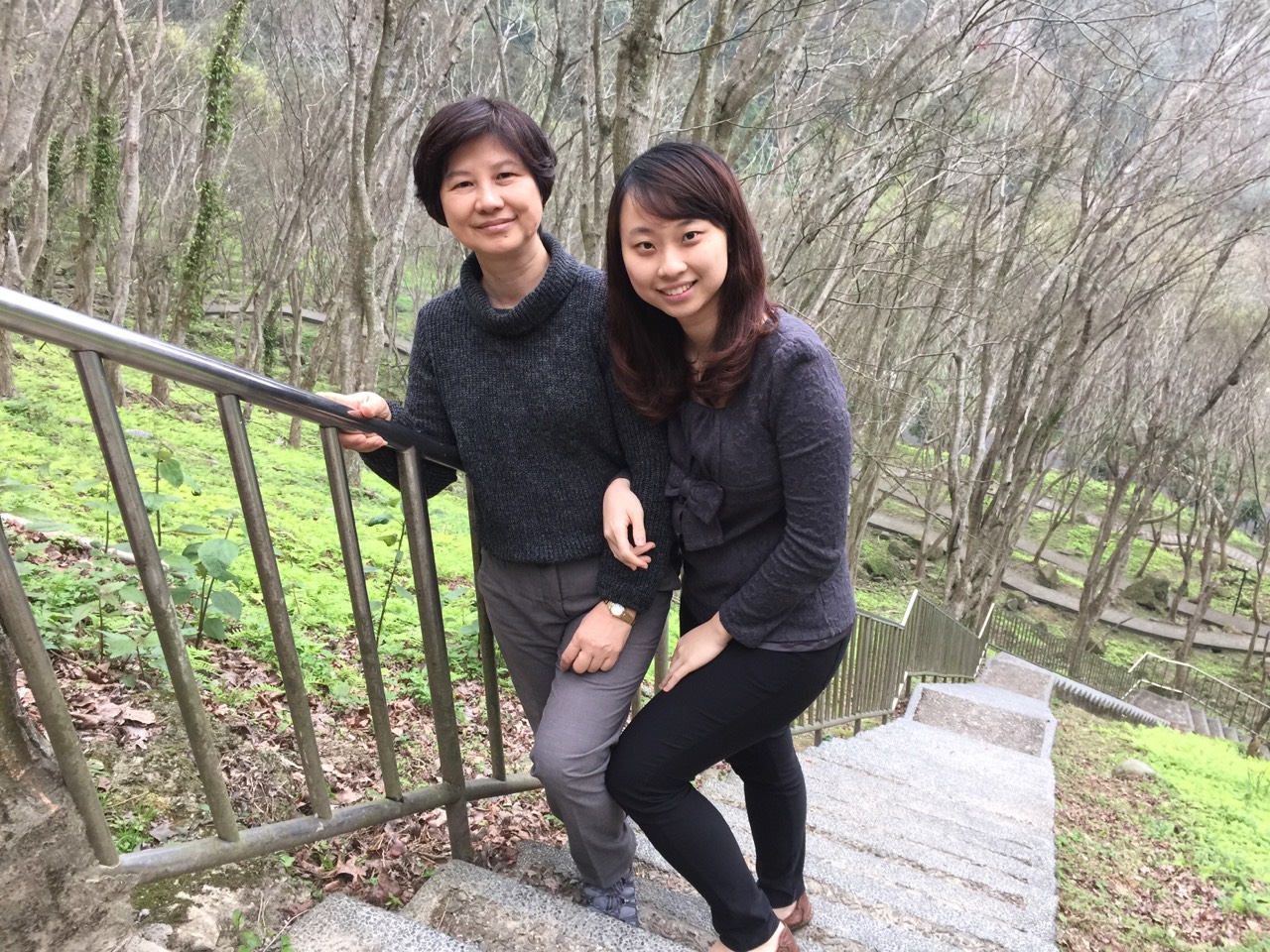 衛生局實驗室是一個國際認證實驗室，平時有門禁管制，鮮少民眾進出，2013年來了一群活潑的食品相關科系實習生，我們結合實習生針對國小高年級學童及高中生辦理「食品安全檢驗」夏令營，連七、八十歲的阿公、阿嬷也說要來參加，課程包含「食品色素萬花筒─認識食品中的色素」、「我是小小魔法師─認識食品添加物」、「食品安全小尖兵─如何分辨食品標示」及「食品檢驗我最行─認識食品檢驗儀器」等4大主題，以各式互動體驗活動，運用實體「食物」為教學道具，貼近學員日常飲食習慣，潛移默化，學習食品添加物、食品標示及健康餐盤之食品安全及健康飲食知識。我們自編自導自演拍攝「色素就在你身邊」、「大野狼是小紅帽的食品小尖兵」等主題話劇演出，同時提供簡易食品檢驗DIY試劑，教導學員如何正確分辨食品在食用上的安全性，充分了解並體驗化學香精及天然果汁的區別，如何才能安全買健康吃，並自製「色香味」俱全的人工飲料，以引領出正確的飲食觀念；同時帶領學員參觀衛生局「食品檢驗實驗室」，解說各項食品檢驗結果產出的過程，啟發學生對化學檢驗的興趣與認識各項尖端精密設備的原理，讓學員了解本府在食品安全方面的努力及如何用心為民眾的飲食健康把關，也為這場屬於盛夏中多采多姿的食品安全列車留下深刻回憶！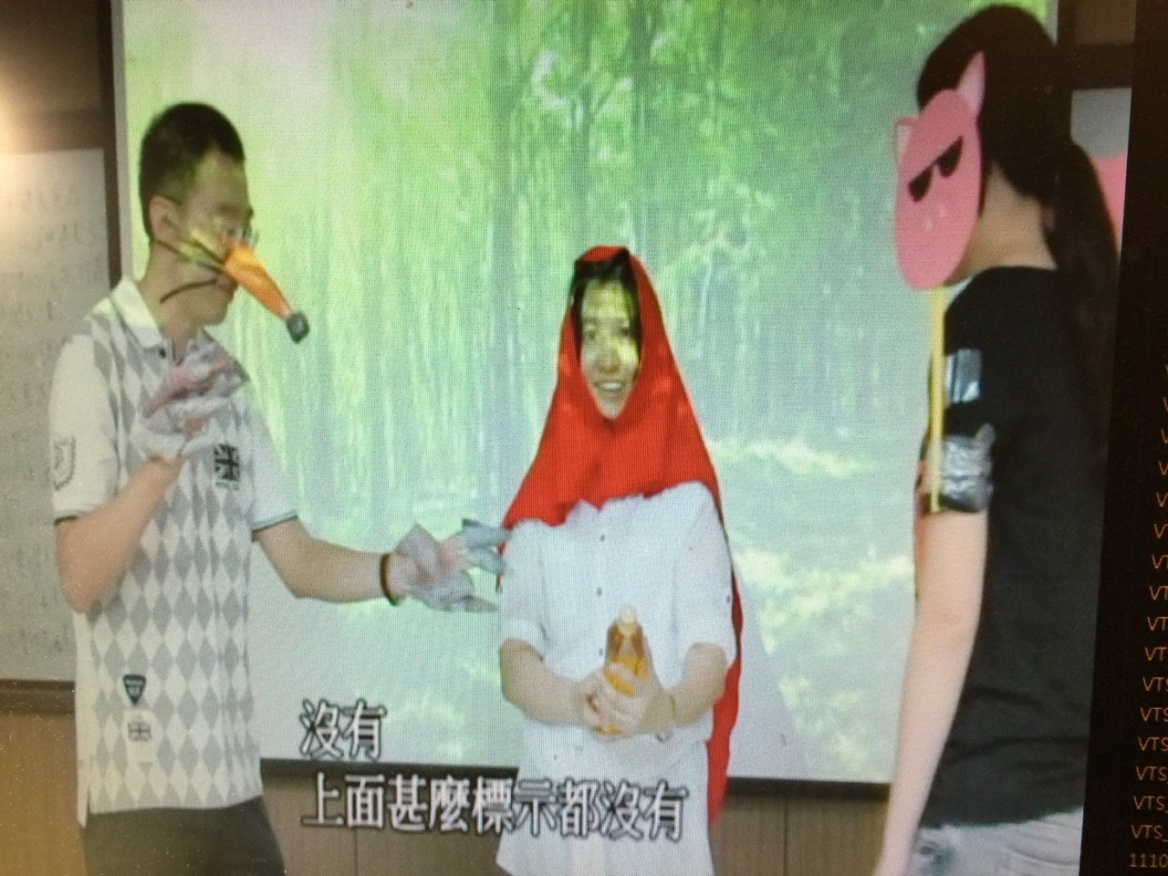 「食品安全檢驗」夏令營中影片「大野狼是小紅帽的食品小尖兵」